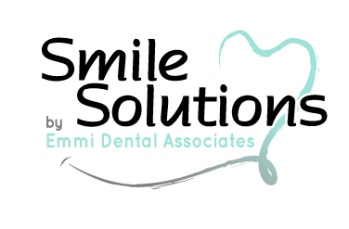 Smile Analysis (21+)What do you expect from a preventative cleaning? __________________________________________________________________________________________________________________________________________________________________________On a scale of 1-10 how would you rate your apprehension with dental visits?(10 being very apprehensive) 1-2-3-4-5-6-7-8-9-10On a scale of 1-10 how important is it to keep your natural teeth? (10 being very important) 1-2-3-4-5-6-7-8-9-10Yes/No Are you familiar with nitrous gas?Yes/No Do your gums bleed?Yes/No Do you feel you have bad breath?Yes/No Are you familiar with periodontal disease?Yes/No Do you wish your teeth were whiter?Yes/No Are you familiar with in-office whitening?Yes/No Do you like the way your teeth are shaped?Yes/No Do you use an electric toothbrush, if so what brand/model? ________________________________Yes/No Are you interested in orthodontics?Yes/No Are you happy with your smile?Yes/No Do you wear dentures? What year were they made? _________________________________________If yes, are you happy with the feel and look of your dentures? Yes/NoYes/No Did you know the ADA recommends getting new dentures every 5 years?Is there anything you would like to change about your smile? ______________________________________________________________________________________________________________________________________________________________Patient Name:Date:Additional comments: (staff use only)